Michigan publica fondos para el proyecto de informes XBRL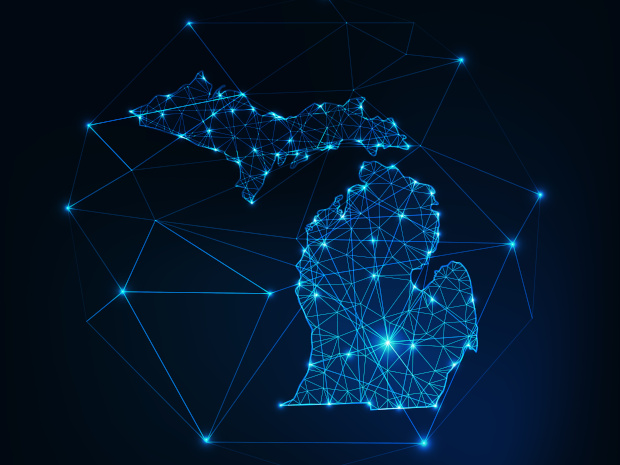 Publicado el julio 29, 2022 por EditorNuestros lectores estarán al tanto del innovador proyecto entre el Centro de Política Local, Estatal y Urbana de la Universidad de Michigan (CLOSUP) y XBRL US que explora cómo los estándares de datos digitales pueden mejorar la transparencia en los informes del gobierno local y, en última instancia, conducir a una mejor gobernanza. Incluye un programa piloto con la ciudad de Flint y el desarrollo de una taxonomía XBRL, ahora disponible para su revisión.Nos complace saber que en los últimos días el Gobernador Whitmer de Michigan ha firmado un proyecto de ley que asigna fondos para que el Tesoro del Estado de Michigan trabaje "en asociación con una universidad pública ubicada en este estado" para desarrollar una estrategia de tecnología de la información centrada en divulgaciones financieras legibles por máquina para las unidades locales de gobierno, especificando el uso de XBRL. Esta es una excelente noticia para ayudar a CLOSUP a continuar su trabajo para llevar informes digitales de alta calidad a los gobiernos locales en Michigan, y proporcionar modelos y herramientas útiles para los gobiernos de otros lugares, y esperamos con interés los próximos desarrollos.Lea más aquí.TRANSPARENCIA MUNICIPAL US XBRL XBRL USEl proyecto de ley 5783 de la Cámara de Representantes de Michigan asigna fondos de TI para datos gubernamentales legibles por máquina (XBRL)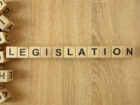 Publicado el miércoles, 20 de julio de 2022El gobernador de Michigan, Whitmer, firmó el proyecto de ley de la Cámara de Representantes No. 5783 que incluye asignaciones para los años fiscales 2022 y 2023. El proyecto de ley incluye fondos para que el Tesoro del Estado de Michigan trabaje en asociación con una universidad pública ubicada en Michigan para desarrollar una estrategia de TI centrada en divulgaciones financieras legibles por máquina para las unidades locales de gobierno, y que utiliza XBRL.Esto ayudará al Centro de Política Local, Estatal y Urbana (CLOSUP) de la Universidad de Michigan a continuar su trabajo para llevar estándares de datos legibles por máquina a los gobiernos locales en Michigan.Aquí está la sección relevante del proyecto de ley:Sec. 949r. (1) De los fondos asignados en la parte 1 para los programas del gobierno local, el departamento, en asociación con una universidad pública ubicada en este estado, desarrollará una estrategia de tecnología de la información que haga todo lo siguiente:a) Identifica oportunidades de divulgación de información financiera legibles por máquina para las dependencias locales de gobierno.(b) Utiliza XBRL.c) Permite que las dependencias locales de gobierno hagan la transición a la estrategia si se retiran sus sistemas de tecnología de la información existentes o si se utilizan nuevas soluciones informáticas para crear y procesar datos y presentación de informes integrados.d) Crea un programa piloto para que las asociaciones que representan a las dependencias locales del gobierno y a los funcionarios de finanzas del gobierno hagan lo siguiente:(i) Revisar la viabilidad de que las unidades locales de gobierno utilicen el software XBRL para presentar los informes financieros requeridos ante el Departamento del Tesoro.ii) Ayudar al departamento a elaborar la estrategia de tecnología de la información.(2) El departamento determinará la viabilidad y el costo de implementar la capacidad de aceptar archivos XBRL en el sitio web del departamento como sustituto de los informes financieros anuales, el formulario F-65 y el formulario 5572, incluidas las mejoras a los sistemas actuales de tecnología de la información que se requieren para implementar la estrategia de tecnología de la información desarrollada en la subsección (1).(3) Tal como se utiliza en esta sección, "XBRL" significa lenguaje extensible de informes comerciales.Lea el texto del Proyecto de Ley de la Cámara 5783.